Year 5 Homework Menu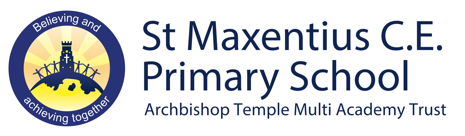 All activities to be completed by Monday 23rd January 2023.Starters - To be completed weeklyMain – Completed over the 6 weeksDessert - choose at least 1 project, completed over 6 weeks.Help Section: